Muster-Gefährdungsbeurteilung Chemieunterricht an WaldorfschulenKlassenstufe: 		12. KlasseTitel des Versuchs: 	Kupferfarben (12.2)Literatur:			Lehrbuch der phänomenologischen Chemie, Band 2, Seite 364 Gefahrenstufe                  	Versuchstyp   Lehrer             SchülerGefahrstoffe (Ausgangsstoffe, mögliche Zwischenprodukte, Endprodukte)Andere Stoffe:Beschreibung der Durchführunga) Man bereitet sich eine Kupfer(II)-sulfatlösung und verteilt diese auf 4 Reagenzgläser, das eine 	dient als Kontrollglas. Nun versetzt man Kupfersulfatlösung tropfenweise mit Ammoniaklösung, schüttelt immer wieder durch und fährt so lange fort, bis kein Niederschlag mehr vorhanden ist. Im nächsten Reagenzglas wird zur Kupfersulfatlösung tropfenweise Kaliumthiocyanatlösung (8%) gegeben. Im dritten Reagenzglas versetzt man die Kupfersulfatlösung mit gelber Blutlaugensalzlösung [Kaliumhexacyanoferrat(II)-lösung (10%)]. b) In ein Reagenzglas gibt man eine Spatelspitze festes Kupferchlorid-Dihydrat und erhitzt leicht. 	Nach dem Abkühlen versetzt man das Reagenzglas mit einigen ml Salzsäure (am besten rauchende, mindestens aber 25%ige). Durch leichtes Umschwenken löst man das Kupferchlorid. Nun überschichtet man sehr vorsichtig mit demin. Wasser (doppelt so viele ml wie Salzsäure). Als letztes überschichtet man ebenso vorsichtig mit Ammoniaklösung (so viele ml, wie Salzsäure). Ergänzende HinweiseKeineEntsorgungshinweiseNiederschläge abfiltrieren und in den Sammelbehälter "Anorganische Abfälle (Feststoffe)" geben. Filtrate in den Sammelbehälter "Schwermetallsalze" geben.Mögliche Gefahren (auch durch Geräte)Sicherheitsmaßnahmen (gem. TRGS 500)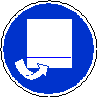 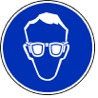 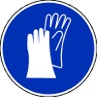 		Schutzbrille tragen      Schutzhandschuhe tragen       Im Abzug durchführen      Ersatzstoffprüfung (gem. TRGS 600)Risikoarme Standardexperimente.AnmerkungenH290		Kann gegenüber Metallen korrosiv sein.H302		Gesundheitsschädlich bei Verschlucken.H302+312	Gesundheitsschädlich bei Verschlucken oder Hautkontakt.H312		Gesundheitsschädlich bei Hautkontakt.H314		Verursacht schwere Verätzungen der Haut und schwere Augenschäden.H315		Verursacht Hautreizungen.H318		Verursacht schwere Augenschäden.H319		Verursacht schwere Augenreizung.H330		Lebensgefahr bei Einatmen.H332		Gesundheitsschädlich bei Einatmen.H335		Kann die Atemwege reizen.H400		Sehr giftig für Wasserorganismen.  H410		Sehr giftig für Wasserorganismen, mit langfristiger Wirkung.H412		Schädlich für Wasserorganismen, mit langfristiger Wirkung.EUH032		Entwickelt bei Berührung mit Säure sehr giftige Gase.	P234		Nur im Originalbehälter aufbewahren.P260_g		Gas/Nebel/Dampf nicht einatmen.P260_s		Staub/Rauch /Aerosol nicht einatmen.P261_g		Einatmen von Gas/Nebel/Dampf vermeiden.P261_s		Einatmen von Staub/Rauch/ Aerosol vermeiden.P273		Freisetzung in die Umwelt vermeiden.P280		Schutzhandschuhe/Schutzkleidung/Augenschutz/Gesichtsschutz tragen.P284		Bei unzureichender Lüftung Atemschutz tragen.P301+312	Bei Verschlucken: Bei Unwohlsein Giftinformationszentrum/Arzt anrufen.P301+330+331	Bei Verschlucken: Mund ausspülen. Kein Erbrechen herbeiführen.P302+352	Bei Berührung mit der Haut: Mit viel Wasser und Seife waschen.P303+361+353	Bei Berührung mit der Haut (oder dem Haar): Alle kontaminierten Kleidungsstücke sofort ausziehen. Haut mit 		Wasser abwaschen/duschen.P304+340	Bei Einatmen: Die Person an die frische Luft bringen und für ungehinderte Atmung sorgen.P305+351+338	Bei Berührung mit den Augen: Einige Minuten lang vorsichtig mit Wasser ausspülen. Eventuell. vorhandene 		Kontaktlinsen nach Möglichkeit entfernen. Weiter ausspülen.P309+310	Bei Exposition oder Unwohlsein: Sofort Giftinformationszentrum oder Arzt anrufen.	P310		Sofort Giftinformationszentrum/Arzt anrufen.	Schule:Datum:				Lehrperson:					Unterschrift:Schulstempel:© Ulrich Wunderlin / Atelierschule Zürich / Erstelldatum: 01.03.2016______________________________________________________________________________NameSignalwortPiktogrammeH-SätzeEUH-SätzeP-SätzeAGW in mg m-3Kupfer(II)-chlorid-DihydratAchtung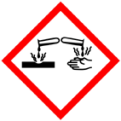 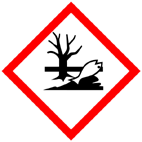 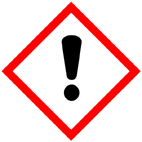 H302+312 H315 H318 H410---P273 P280 P301+312 P302+352 P305+351+338---Kupfer(II)-sulfat-PentahydratAchtungH302 H315 H319 H410---P273 P302+352 P305+351+338---Ammoniak-Lösungkonz. ca. 25%%igGefahrH290 H302 H314 H335 H400---P261_g P280 P301+330+331 P304+340 P305+351+338 P309+31014Kaliumthiocyanat-lösungw = 8%AchtungH302 H312 H332 H412EUH032P273 P302+352---Salzsäure rauchend w = 37%(mind. aber 25%)GefahrH290 H314 H335 ---P234 P260_g P303+361+353 P304+340 P309+310 P305+351+338 3Kupfer(II)-hydroxid(Reaktionsprodukt )Gefahr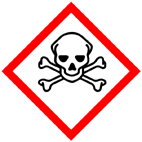 H302 H318 H330 H410---P260_s P273 P280 P284 P305+351+338P310---Tetraminkupfer (II)-sulfat(Reaktionsprodukt)AchtungH315 H319 H335---P261_s P305+351+338---Lösung von gelbem Blutlaugensalz w = 10%Kupferhexacyanoferrat (II) Keine GHS-Einstufung erhältlichKupfertertachlorokomplex Keine GHS-Einstufung erhältlichKupferthiocyanatkomplex Keine GHS-Einstufung erhältlichGefahrenJaNeinSonstige Gefahren und HinweiseDurch EinatmenXDurch HautkontaktXBrandgefahrXExplosionsgefahrXDurch AugenkontaktX